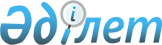 О внесении изменений в решение маслихата района Байдибек от 27 декабря 2023 года № 12/56 "О бюджетах сельских округов на 2024-2026 годы"Решение Байдибекского районного маслихата Туркестанской области от 9 мая 2024 года № 12/56
      Маслихат района Байдибек РЕШИЛ:
      пункт 1 изложить в следующей редакции:
      1. Утвердить бюджет сельского округа Агыбет на 2024-2026 годы согласно приложениям 1, 2 и 3 соответственно, в том числе на 2024 год в следующих объемах:
      1) доходы – 91 257 тысяч тенге:
      налоговые поступления – 16 711 тысяч тенге;
      неналоговые поступления – 212 тысяч тенге;
      поступления от продажи основного капитала – 329;
      поступления трансфертов – 74 005 тысяч тенге;
      2) затраты –91 257 тысяч тенге;
      3) чистое бюджетное кредитование – 0:
      бюджетные кредиты – 0;
      погашение бюджетных кредитов – 0;
      4) сальдо по операциям с финансовыми активами – 0:
      приобретение финансовых активов – 0;
      поступления от продажи финансовых активов государства – 0;
      5) дефицит (профицит) бюджета – 0;
      6) финансирование дефицита (использование профицита) бюджета– 0:
      поступление займов – 0;
      погашение займов – 0;
      используемые остатки бюджетных средств – 0.
      пункт 2 изложить в следующей редакции:
      2. Утвердить бюджет сельского округа Алгабас на 2024-2026 годы согласно приложениям 4, 5 и 6 соответственно, в том числе на 2024 год в следующих объемах:
      1) доходы – 84 253 тысяч тенге:
      налоговые поступления – 12 204 тысяч тенге;
      неналоговые поступления – 64 тысяч тенге;
      поступления от продажи основного капитала – 329 тысяч тенге;
      поступления трансфертов – 71656 тысяч тенге;
      2) затраты – 84 253 тысяч тенге;
      3) чистое бюджетное кредитование – 0:
      бюджетные кредиты – 0;
      погашение бюджетных кредитов – 0;
      4) сальдо по операциям с финансовыми активами – 0:
      приобретение финансовых активов – 0;
      поступления от продажи финансовых активов государства – 0;
      5) дефицит (профицит) бюджета – 0;
      6) финансирование дефицита (использование профицита) бюджета – 0:
      поступление займов – 0;
      погашение займов – 0;
      используемые остатки бюджетных средств – 0.
      пункт 3 изложить в следующей редакции:
      3. Утвердить бюджет сельского округа Алмалы на 2024-2026 годы согласно приложениям 7, 8 и 9 соответственно, в том числе на 2024 год в следующих объемах:
      1) доходы – 77 517 тысяч тенге:
      налоговые поступления – 17 584 тысяч тенге;
      неналоговые поступления – 27 тысяч тенге;
      поступления от продажи основного капитала – 329 тысяч тенге;
      поступления трансфертов – 59 577 тысяч тенге;
      2) затраты – 77 517 тысяч тенге;
      3) чистое бюджетное кредитование – 0:
      бюджетные кредиты – 0;
      погашение бюджетных кредитов – 0;
      4) сальдо по операциям с финансовыми активами – 0:
      приобретение финансовых активов – 0;
      поступления от продажи финансовых активов государства – 0;
      5) дефицит (профицит) бюджета – 0;
      6) финансирование дефицита (использование профицита) бюджета–0:
      поступление займов – 0;
      погашение займов – 0;
      используемые остатки бюджетных средств – 0.
      пункт 4 изложить в следующей редакции:
      4. Утвердить бюджет сельского округа Акбастау на 2024-2026 годы согласно приложениям 10, 11 и 12 соответственно, в том числе на 2024 год в следующих объемах:
      1) доходы – 123 699 тысяч тенге:
      налоговые поступления – 39 118 тысяч тенге;
      неналоговые поступления – 39 тысяч тенге;
      поступления от продажи основного капитала – 529 тысяч тенге
      поступления трансфертов – 84 013 тысяч тенге;
      2) затраты – 123 699 тысяч тенге;
      3) чистое бюджетное кредитование – 0:
      бюджетные кредиты – 0;
      погашение бюджетных кредитов – 0;
      4) сальдо по операциям с финансовыми активами – 0:
      приобретение финансовых активов – 0;
      поступления от продажи финансовых активов государства – 0;
      5) дефицит (профицит) бюджета – 0;
      6) финансирование дефицита (использование профицита) бюджета – 0:
      поступление займов – 0;
      погашение займов – 0;
      используемые остатки бюджетных средств – 0.
      пункт 5 изложить в следующей редакции:
      5. Утвердить бюджет сельского округа Боралдай на 2024-2026 годы согласно приложениям 13, 14 и 15 соответственно, в том числе на 2024 год в следующих объемах:
      1) доходы – 197688 тысяч тенге:
      налоговые поступления – 60245 тысяч тенге;
      неналоговые поступления – 176 тысяч тенге;
      поступления от продажи основного капитала – 1 902 тысяч тенге;
      поступления трансфертов – 134865 тысяч тенге;
      2) затраты – 197 688 тысяч тенге;
      3) чистое бюджетное кредитование – 0:
      бюджетные кредиты – 0;
      погашение бюджетных кредитов – 0;
      4) сальдо по операциям с финансовыми активами – 0:
      приобретение финансовых активов – 0;
      поступления от продажи финансовых активов государства – 0;
      5) дефицит (профицит) бюджета – 0;
      6) финансирование дефицита (использование профицита) бюджета – 0:
      поступление займов – 0;
      погашение займов – 0;
      используемые остатки бюджетных средств – 0.
      пункт 6 изложить в следующей редакции:
      6. Утвердить бюджет сельского округа Боген на 2024-2026 годы согласно приложениям 16, 17 и 18 соответственно, в том числе на 2024 год в следующих объемах:
      1) доходы – 103352 тысяч тенге:
      налоговые поступления – 32286 тысяч тенге;
      неналоговые поступления – 89 тысяч тенге;
      поступления от продажи основного капитала – 2465 тысяч тенге;
      поступления трансфертов – 68512 тысяч тенге;
      2) затраты – 103352 тысяч тенге;
      3) чистое бюджетное кредитование – 0:
      бюджетные кредиты – 0;
      погашение бюджетных кредитов – 0;
      4) сальдо по операциям с финансовыми активами – 0:
      приобретение финансовых активов – 0;
      поступления от продажи финансовых активов государства – 0;
      5) дефицит (профицит) бюджета – 0;
      6) финансирование дефицита (использование профицита) бюджета – 0:
      поступление займов – 0;
      погашение займов – 0;
      используемые остатки бюджетных средств – 0.
      пункт 7 изложить в следующей редакции:
      7. Утвердить бюджет сельского округа Борлысай на 2024-2026 годы согласно приложениям 19, 20 и 21 соответственно, в том числе на 2024 год в следующих объемах:
      1) доходы - 90 340 тысяч тенге:
      налоговые поступления – 18 747 тысяч тенге;
      неналоговые поступления – 148 тысяч тенге;
      поступления от продажи основного капитала – 258 тысяч тенге;
      поступления трансфертов – 71 187 тысяч тенге;
      2) затраты – 90 340 тысяч тенге;
      3) чистое бюджетное кредитование – 0:
      бюджетные кредиты – 0;
      погашение бюджетных кредитов – 0;
      4) сальдо по операциям с финансовыми активами – 0:
      приобретение финансовых активов – 0;
      поступления от продажи финансовых активов государства – 0;
      5) дефицит (профицит) бюджета – 0;
      6) финансирование дефицита (использование профицита) бюджета – 0:
      поступление займов – 0;
      погашение займов – 0;
      используемые остатки бюджетных средств – 0.
      пункт 8 изложить в следующей редакции:
      8. Утвердить бюджет сельского округа Жамбыл на 2024-2026 годы согласно приложениям 22, 23 и 24 соответственно, в том числе на 2024 год в следующих объемах:
      1) доходы – 201 396 тысяч тенге:
      налоговые поступления – 127 381 тысяч тенге;
      неналоговые поступления – 288 тысяч тенге;
      поступления от продажи основного капитала – 329 тысяч тенге;
      поступления трансфертов – 73 398 тысяч тенге;
      2) затраты – 201 396 тысяч тенге;
      3) чистое бюджетное кредитование – 0:
      бюджетные кредиты – 0;
      погашение бюджетных кредитов – 0;
      4) сальдо по операциям с финансовыми активами – 0:
      приобретение финансовых активов – 0;
      поступления от продажи финансовых активов государства – 0;
      5) дефицит (профицит) бюджета – 0;
      6) финансирование дефицита (использование профицита) бюджета – 0:
      поступление займов – 0;
      погашение займов – 0;
      используемые остатки бюджетных средств – 0.
      пункт 9 изложить в следующей редакции:
      9. Утвердить бюджет сельского округа Коктерек на 2024 - 2026 годы согласно приложениям 25, 26 и 27 соответственно, в том числе на 2024 год в следующих объемах:
      1) доходы – 89 799 тысяч тенге:
      налоговые поступления – 25 103 тысяч тенге;
      неналоговые поступления – 79 тысяч тенге;
      поступления от продажи основного капитала – 329 тысяч тенге;
      поступления трансфертов – 64 288 тысяч тенге;
      2) затраты – 89 799 тысяч тенге;
      3) чистое бюджетное кредитование – 0:
      бюджетные кредиты – 0;
      погашение бюджетных кредитов – 0;
      4) сальдо по операциям с финансовыми активами – 0:
      приобретение финансовых активов – 0;
      поступления от продажи финансовых активов государства – 0;
      5) дефицит (профицит) бюджета – 0;
      6) финансирование дефицита (использование профицита) бюджета – 0:
      поступление займов – 0;
      погашение займов – 0;
      используемые остатки бюджетных средств – 0.
      пункт 10 изложить в следующей редакции:
      10. Утвердить бюджет сельского округа Мынбулак на 2024-2026 годы согласно приложениям 28, 29 и 30 соответственно, в том числе на 2024 год в следующих объемах:
      1) доходы – 108 033 тысяч тенге:
      налоговые поступления – 27 595 тысяч тенге;
      неналоговые поступления – 87 тысяч тенге;
      поступления от продажи основного капитала – 329 тысяч тенге;
      поступления трансфертов – 80 022 тысяч тенге;
      2) затраты – 108 033 тысяч тенге;
      3) чистое бюджетное кредитование – 0:
      бюджетные кредиты – 0;
      погашение бюджетных кредитов – 0;
      4) сальдо по операциям с финансовыми активами – 0:
      приобретение финансовых активов – 0;
      поступления от продажи финансовых активов государства – 0;
      5) дефицит (профицит) бюджета – 0;
      6) финансирование дефицита (использование профицита) бюджета – 0:
      поступление займов – 0;
      погашение займов – 0;
      используемые остатки бюджетных средств – 0.
      пункт 11 изложить в следующей редакции:
      11. Утвердить бюджет сельского округа Шаян на 2024-2026 годы согласно приложениям 31, 32 и 33 соответственно, в том числе на 2024 год в следующих объемах:
      1) доходы – 96 923 тысяч тенге:
      налоговые поступления – 65 810 тысяч тенге;
      неналоговые поступления – 166 тысяч тенге;
      поступления от продажи основного капитала – 2 883 тысяч тенге;
      поступления трансфертов – 28 064 тысяч тенге;
      2) затраты – 96 923 тысяч тенге;
      3) чистое бюджетное кредитование – 0:
      бюджетные кредиты – 0;
      погашение бюджетных кредитов – 0;
      4) сальдо по операциям с финансовыми активами – 0:
      приобретение финансовых активов – 0;
      поступления от продажи финансовых активов государства – 0;
      5) дефицит (профицит) бюджета – 0;
      6) финансирование дефицита (использование профицита) бюджета – 0:
      поступление займов – 0;
      погашение займов – 0;
      используемые остатки бюджетных средств – 0.
      Приложения 1, 4, 7, 10, 13, 16, 19, 22, 25, 28 и 31 указанного решения изложить в новой редакции согласно приложениям 1, 2, 3, 4, 5, 6, 7, 8, 9, 10 и 11 к настоящему решению. 
      12. Настоящее решение вводится в действие с 1 января 2024 года. Бюджет сельского округа Агыбет на 2024 год Бюджет сельского округа Алгабас на 2024 год Бюджет сельского округа Алмалы на 2024 год Бюджет сельского округа Акбастау на 2024 год Бюджет сельского округа Боралдай на 2024 год Бюджет сельского округа Боген на 2024 год Бюджет сельского округа Борлысай на 2024 год Бюджет сельского округа Жамбыл на 2024 год Бюджет сельского округа Коктерек на 2024 год Бюджет сельского округа Мынбулак на 2024 год Бюджет сельского округа Шаян на 2024 год
					© 2012. РГП на ПХВ «Институт законодательства и правовой информации Республики Казахстан» Министерства юстиции Республики Казахстан
				
      Председатель маслихата района Байдибек

И.Туймебаев
Приложение 1 к решению
маслихата
района Байдибек от 6 мая
2024 года №17/81Приложение 1 к решению
маслихата
района Байдибек от 27 декабря
2023 года №12/56
Категория
Класс
Подкласс
Подкласс
Наименование
Сумма, тысяч тенге
1
1
1
1
2
3
1. Доходы
91 257
1
Налоговые поступления
 16 711
01
Подоходный налог
8 599
2
Индивидуальный подоходный налог
8 599
04
Налоги на собственность
7 047
1
Налоги на имущество
349
3
Земельный налог
367
4
Налог на транспортные средства
5 848
5
Единый земельный налог
483
05
Внутренние налоги на товары, работы и услуги
1065
3
Налога за использование земельных участков
1065
2
Неналоговые поступления
212
01
Доходы от государственной собственности
100
5
Доходы от аренды имущества, находящегося в государственной собственности
100
04
Штрафы, пени, санкции, взыскания, налагаемые государственными учреждениями, финансируемыми из государственного бюджета, а также содержащимися и финансируемыми из бюджета (сметы расходов) Национального Банка Республики Казахстан 
0
1
Штрафы, пени, санкции, взыскания, налагаемые государственными учреждениями, финансируемыми из государственного бюджета, а также содержащимися и финансируемыми из бюджета (сметы расходов) Национального Банка Республики Казахстан, за исключением поступлений от организаций нефтяного сектора 
0
06
Прочие неналоговые поступления
112
01
Прочие неналоговые поступления
112
3
Поступления от продажи основного капитала
329
03
Поступления от продажи земельных участков
329
1
Поступления от продажи земельных участков
329
4
Поступления трансфертов 
74 005
02
Трансферты из вышестоящих органов государственного управления
74 005
3
Трансферты из районного (города областного значения) бюджета
74 005
Функциональная группа
Функциональная группа
Функциональная группа
Функциональная группа
Функциональная группа
Сумма, тысяч тенге
Функциональная подпрограмма
Функциональная подпрограмма
Функциональная подпрограмма
Функциональная подпрограмма
Сумма, тысяч тенге
Администратор бюджетных программ
Администратор бюджетных программ
Администратор бюджетных программ
Сумма, тысяч тенге
Программа
Программа
Сумма, тысяч тенге
1
1
1
1
2
3
2. ЗАТРАТЫ
91 257
01
Государственные услуги общего характера
52 176
1
Представительные, исполнительные и другие органы, выполняющие общие функции государственного управления
52 176
124
Аппарат акима города районного значения, села, поселка, сельского округа
52 176
001
Услуги по обеспечению деятельности акима города районного значения, села, поселка, сельского округа
50 871
022
Капитальные расходы государственного органа
1 305
07
Жилищно-коммунальное хозяйство
39 081
3
Благоустройство населенных пунктов
39 081
124
Аппарат акима города районного значения, села, поселка, сельского округа
39 081
008
Освещение улиц населенных пунктов
2389
009
Обеспечение санитарии населенных пунктов
1687
010
Содержание мест захоронений и погребение безродных
0
011
Благоустройство и озеленение населенных пунктов
29 005
013
Обеспечение фунционирования автомобильных дорог в сельских округах
6000
15
Трансферты
0
1
Трансферты
0
124
Аппарат акима города районного значения, села, поселка, сельского округа
0
043
Бюджетные изъятия
051
Целевые текущие трансферты из нижестоящего бюджета на компенсацию потерь вышестоящего бюджета в связи с изменением законодательства
0
3. Чистое бюджетное кредитование
0
Бюджетные кредиты
0
Категория
Категория
Категория
Категория
Категория
Сумма, тысяч тенге
Класс
Класс
Класс
Класс
Сумма, тысяч тенге
Подкласс
Подкласс
Подкласс
Сумма, тысяч тенге
Специфика
Специфика
Сумма, тысяч тенге
Погашение бюджетных кредитов
0
5
Погашение бюджетных кредитов
0
01
Погашение бюджетных кредитов
0
1
Погашение бюджетных кредитов, выданных из государственного бюджета
0
4. Сальдо по операциям с финансовыми активами
0
Категория
Категория
Категория
Категория
Категория
Сумма, тысяч тенге
Класс
Класс
Класс
Класс
Сумма, тысяч тенге
Подкласс
Подкласс
Подкласс
Сумма, тысяч тенге
Специфика
Специфика
Сумма, тысяч тенге
Приобретение финансовых активов
0
Поступление от продажи финансовых активов государства
0
5. Дефицит бюджета
0
6. Финансирование дефицита бюджета
0
Поступление займов
0
7
Поступление займов
0
Функциональная группа
Функциональная группа
Функциональная группа
Функциональная группа
Функциональная группа
Сумма, тысяч тенге
Функциональная подпрограмма
Функциональная подпрограмма
Функциональная подпрограмма
Функциональная подпрограмма
Сумма, тысяч тенге
Администратор бюджетных программ
Администратор бюджетных программ
Администратор бюджетных программ
Сумма, тысяч тенге
Программа
Программа
Сумма, тысяч тенге
Погашение займов
0
16
Погашение займов
0
1
Погашение займов
0
Категория
Категория
Категория
Категория
Категория
Сумма, тысяч тенге
Класс
Класс
Класс
Класс
Сумма, тысяч тенге
Подкласс
Подкласс
Подкласс
Сумма, тысяч тенге
Специфика
Специфика
Сумма, тысяч тенге
Используемые остатки бюджетных средств
0
8
Используемые остатки бюджетных средств
0
01
Остатки бюджетных средств
0
1
Свободные остатки бюджетных средств
0
01
Свободные остатки бюджетных средств
0
01
Свободные остатки бюджетных средств
0Приложение 2 к решению
маслихата
района Байдибек от 6 мая
2024 года №17/81Приложение 4 к решению
маслихата
района Байдибек от 27 декабря
2023 года №12/56
Категория
Класс
Подкласс
Подкласс
Наименование
Сумма, тысяч тенге
1
1
1
1
2
3
1. Доходы
70 551
1
Налоговые поступления
11 508
01
Подоходный налог
1429
2
Индивидуальный подоходный налог
1429
04
Налоги на собственность
562
1
Налоги на имущество
298
3
Земельный налог
264
4
Налог на транспортные средства
7783
05
Внутренние налоги на товары, работы и услуги
1734
3
Налога за использование земельных участков
935
2
Неналоговые поступления
61
01
Доходы от государственной собственности
0
5
Доходы от аренды имущества, находящегося в государственной собственности
0
04
Штрафы, пени, санкции, взыскания, налагаемые государственными учреждениями, финансируемыми из государственного бюджета, а также содержащимися и финансируемыми из бюджета (сметы расходов) Национального Банка Республики Казахстан 
0
1
Штрафы, пени, санкции, взыскания, налагаемые государственными учреждениями, финансируемыми из государственного бюджета, а также содержащимися и финансируемыми из бюджета (сметы расходов) Национального Банка Республики Казахстан, за исключением поступлений от организаций нефтяного сектора 
0
06
Прочие неналоговые поступления
61
01
Прочие неналоговые поступления
61
3
Поступления от продажи основного капитала
315
03
Поступления от продажи земельных участков
315
1
Поступления от продажи земельных участков
315
4
Поступления трансфертов 
58667
02
Трансферты из вышестоящих органов государственного управления
58667
3
Трансферты из районного (города областного значения) бюджета
58667
Функциональная группа
Функциональная группа
Функциональная группа
Функциональная группа
Функциональная группа
Сумма, тысяч тенге
Функциональная подпрограмма
Функциональная подпрограмма
Функциональная подпрограмма
Функциональная подпрограмма
Сумма, тысяч тенге
Администратор бюджетных программ
Администратор бюджетных программ
Администратор бюджетных программ
Сумма, тысяч тенге
Программа
Программа
Сумма, тысяч тенге
1
1
1
1
2
3
2. ЗАТРАТЫ
79355
01
Государственные услуги общего характера
46543
1
Представительные, исполнительные и другие органы, выполняющие общие функции государственного управления
46543
124
Аппарат акима города районного значения, села, поселка, сельского округа
46543
001
Услуги по обеспечению деятельности акима города районного значения, села, поселка, сельского округа
44855
022
Капитальные расходы государственного органа
1688
07
Жилищно-коммунальное хозяйство
38 812
3
Благоустройство населенных пунктов
38 812
124
Аппарат акима города районного значения, села, поселка, сельского округа
38 812
008
Освещение улиц населенных пунктов
16515
009
Обеспечение санитарии населенных пунктов
1220
010
Содержание мест захоронений и погребение безродных
0
011
Благоустройство и озеленение населенных пунктов
15077
15
Трансферты
0
1
Трансферты
0
124
Аппарат акима города районного значения, села, поселка, сельского округа
0
043
Бюджетные изъятия
051
Целевые текущие трансферты из нижестоящего бюджета на компенсацию потерь вышестоящего бюджета в связи с изменением законодательства
0
3. Чистое бюджетное кредитование
0
Бюджетные кредиты
0
Категория
Категория
Категория
Категория
Категория
Сумма, тысяч тенге
Класс
Класс
Класс
Класс
Сумма, тысяч тенге
Подкласс
Подкласс
Подкласс
Сумма, тысяч тенге
Специфика
Специфика
Сумма, тысяч тенге
Погашение бюджетных кредитов
0
5
Погашение бюджетных кредитов
0
01
Погашение бюджетных кредитов
0
1
Погашение бюджетных кредитов, выданных из государственного бюджета
0
4. Сальдо по операциям с финансовыми активами
0
Категория
Категория
Категория
Категория
Категория
Сумма, тысяч тенге
Класс
Класс
Класс
Класс
Сумма, тысяч тенге
Подкласс
Подкласс
Подкласс
Сумма, тысяч тенге
Специфика
Специфика
Сумма, тысяч тенге
Приобретение финансовых активов
0
Поступление от продажи финансовых активов государства
0
5. Дефицит бюджета
0
6. Финансирование дефицита бюджета
0
Поступление займов
0
7
Поступление займов
0
Функциональная группа
Функциональная группа
Функциональная группа
Функциональная группа
Функциональная группа
Сумма, тысяч тенге
Функциональная подпрограмма
Функциональная подпрограмма
Функциональная подпрограмма
Функциональная подпрограмма
Сумма, тысяч тенге
Администратор бюджетных программ
Администратор бюджетных программ
Администратор бюджетных программ
Сумма, тысяч тенге
Программа
Программа
Сумма, тысяч тенге
Погашение займов
0
16
Погашение займов
0
1
Погашение займов
0
Категория
Категория
Категория
Категория
Категория
Сумма, тысяч тенге
Класс
Класс
Класс
Класс
Сумма, тысяч тенге
Подкласс
Подкласс
Подкласс
Сумма, тысяч тенге
Специфика
Специфика
Сумма, тысяч тенге
Используемые остатки бюджетных средств
0
8
Используемые остатки бюджетных средств
0
01
Остатки бюджетных средств
0
1
Свободные остатки бюджетных средств
0
01
Свободные остатки бюджетных средств
0Приложение 3 к решению
маслихата
района Байдибек от 6 мая
2024 года №17/81Приложение 7 к решению
маслихата
района Байдибек от 27 декабря
2023 года №12/56
Категория
Класс
Подкласс
Подкласс
Наименование
Сумма, тысяч тенге
1
1
1
1
2
3
1. Доходы
77 517
1
Налоговые поступления
17 584
01
Подоходный налог
9 757
2
Индивидуальный подоходный налог
9 757
04
Налоги на собственность
7 363
1
Налоги на имущество
400
3
Земельный налог
131
4
Налог на транспортные средства
6 336
5
Единый земельный налог
496
05
Внутренние налоги на товары, работы и услуги
464
3
Налога за использование земельных участков
464
2
Неналоговые поступления
27
01
Доходы от государственной собственности
0
5
Доходы от аренды имущества, находящегося в государственной собственности
0
04
Штрафы, пени, санкции, взыскания, налагаемые государственными учреждениями, финансируемыми из государственного бюджета, а также содержащимися и финансируемыми из бюджета (сметы расходов) Национального Банка Республики Казахстан 
0
1
Штрафы, пени, санкции, взыскания, налагаемые государственными учреждениями, финансируемыми из государственного бюджета, а также содержащимися и финансируемыми из бюджета (сметы расходов) Национального Банка Республики Казахстан, за исключением поступлений от организаций нефтяного сектора 
0
06
Прочие неналоговые поступления
27
01
Прочие неналоговые поступления
27
3
329
03
Поступления от продажи земельных участков
329
1
Поступления от продажи земельных участков
329
4
Поступления трансфертов 
59 577
02
Трансферты из вышестоящих органов государственного управления
59 577
3
Трансферты из районного (города областного значения) бюджета
59 577
Функциональная группа
Функциональная группа
Функциональная группа
Функциональная группа
Функциональная группа
Сумма, тысяч тенге
Функциональная подпрограмма
Функциональная подпрограмма
Функциональная подпрограмма
Функциональная подпрограмма
Сумма, тысяч тенге
Администратор бюджетных программ
Администратор бюджетных программ
Администратор бюджетных программ
Сумма, тысяч тенге
Программа
Программа
Сумма, тысяч тенге
1
1
1
1
2
3
2. ЗАТРАТЫ
77 517
01
Государственные услуги общего характера
50 477
1
Представительные, исполнительные и другие органы, выполняющие общие функции государственного управления
50 477
124
Аппарат акима города районного значения, села, поселка, сельского округа
50 477
001
Услуги по обеспечению деятельности акима города районного значения, села, поселка, сельского округа
49 000
022
Капитальные расходы государственного органа
1 477
07
Жилищно-коммунальное хозяйство
27 040
3
Благоустройство населенных пунктов
27 040
124
Аппарат акима города районного значения, села, поселка, сельского округа
27 040
008
Освещение улиц населенных пунктов
7 676
009
Обеспечение санитарии населенных пунктов
7 604
011
Благоустройство и озеленение населенных пунктов
2 021
013
Обеспечение фунционирования автомобильных дорог в сельских округах
9 739
15
Трансферты
0
1
Трансферты
0
124
Аппарат акима города районного значения, села, поселка, сельского округа
0
043
Бюджетные изъятия
051
Целевые текущие трансферты из нижестоящего бюджета на компенсацию потерь вышестоящего бюджета в связи с изменением законодательства
0
3. Чистое бюджетное кредитование
0
Бюджетные кредиты
0
Категория
Категория
Категория
Категория
Категория
Сумма, тысяч тенге
Класс
Класс
Класс
Класс
Сумма, тысяч тенге
Подкласс
Подкласс
Подкласс
Сумма, тысяч тенге
Специфика
Специфика
Сумма, тысяч тенге
Погашение бюджетных кредитов
0
5
Погашение бюджетных кредитов
0
01
Погашение бюджетных кредитов
0
1
Погашение бюджетных кредитов, выданных из государственного бюджета
0
4. Сальдо по операциям с финансовыми активами
0
Категория
Категория
Категория
Категория
Категория
Сумма, тысяч тенге
Класс
Класс
Класс
Класс
Сумма, тысяч тенге
Подкласс
Подкласс
Подкласс
Сумма, тысяч тенге
Специфика
Специфика
Сумма, тысяч тенге
Приобретение финансовых активов
0
Поступление от продажи финансовых активов государства
0
5. Дефицит бюджета
0
6. Финансирование дефицита бюджета
0
Поступление займов
0
7
Поступление займов
0
Функциональная группа
Функциональная группа
Функциональная группа
Функциональная группа
Функциональная группа
Сумма, тысяч тенге
Функциональная подпрограмма
Функциональная подпрограмма
Функциональная подпрограмма
Функциональная подпрограмма
Сумма, тысяч тенге
Администратор бюджетных программ
Администратор бюджетных программ
Администратор бюджетных программ
Сумма, тысяч тенге
Программа
Программа
Сумма, тысяч тенге
Погашение займов
0
16
Погашение займов
0
1
Погашение займов
0
Категория
Категория
Категория
Категория
Категория
Сумма, тысяч тенге
Класс
Класс
Класс
Класс
Сумма, тысяч тенге
Подкласс
Подкласс
Подкласс
Сумма, тысяч тенге
Специфика
Специфика
Сумма, тысяч тенге
Используемые остатки бюджетных средств
0
8
Используемые остатки бюджетных средств
0
01
Остатки бюджетных средств
0
1
Свободные остатки бюджетных средств
0
01
Свободные остатки бюджетных средств
0Приложение 4 к решению
маслихата
района Байдибек от 6 мая
2024 года №17/81Приложение 10 к решению
маслихата
района Байдибек от 27 декабря
2023 года №12/56
Категория
Класс
Подкласс
Подкласс
Наименование
Сумма, тысяч тенге
1
1
1
1
2
3
1. Доходы
123 699
1
Налоговые поступления
39 118
01
Подоходный налог
18 812
2
Индивидуальный подоходный налог
18 812
04
Налоги на собственность
17 917
1
Налоги на имущество
760
3
Земельный налог
105
4
Налог на транспортные средства
16 403
5
Единый земельный налог
649
05
Внутренние налоги на товары, работы и услуги
2 389
3
Налога за использование земельных участков
2 389
2
Неналоговые поступления
39
01
Доходы от государственной собственности
0
5
Доходы от аренды имущества, находящегося в государственной собственности
0
04
Штрафы, пени, санкции, взыскания, налагаемые государственными учреждениями, финансируемыми из государственного бюджета, а также содержащимися и финансируемыми из бюджета (сметы расходов) Национального Банка Республики Казахстан 
0
1
Штрафы, пени, санкции, взыскания, налагаемые государственными учреждениями, финансируемыми из государственного бюджета, а также содержащимися и финансируемыми из бюджета (сметы расходов) Национального Банка Республики Казахстан, за исключением поступлений от организаций нефтяного сектора 
0
06
Прочие неналоговые поступления
39
01
Прочие неналоговые поступления
39
3
Поступления от продажи основного капитала
529
03
Поступления от продажи земельных участков
529
1
Поступления от продажи земельных участков
529
4
Поступления трансфертов 
84 013
02
Трансферты из вышестоящих органов государственного управления
84 013
3
Трансферты из районного (города областного значения) бюджета
84 013
Функциональная группа
Функциональная группа
Функциональная группа
Функциональная группа
Функциональная группа
Сумма, тысяч тенге
Функциональная подпрограмма
Функциональная подпрограмма
Функциональная подпрограмма
Функциональная подпрограмма
Сумма, тысяч тенге
Администратор бюджетных программ
Администратор бюджетных программ
Администратор бюджетных программ
Сумма, тысяч тенге
Программа
Программа
Сумма, тысяч тенге
1
1
1
1
2
3
2. ЗАТРАТЫ
123 699
01
Государственные услуги общего характера
58 578
1
Представительные, исполнительные и другие органы, выполняющие общие функции государственного управления
58 578
124
Аппарат акима города районного значения, села, поселка, сельского округа
58 578
001
Услуги по обеспечению деятельности акима города районного значения, села, поселка, сельского округа
55 668
022
Капитальные расходы государственного органа
2910
07
Жилищно-коммунальное хозяйство
65 121
3
Благоустройство населенных пунктов
65 121
124
Аппарат акима города районного значения, села, поселка, сельского округа
65 121
008
Освещение улиц населенных пунктов
9 152
009
Обеспечение санитарии населенных пунктов
2 018
010
Содержание мест захоронений и погребение безродных
0
011
Благоустройство и озеленение населенных пунктов
53 951
15
Трансферты
0
1
Трансферты
0
124
Аппарат акима города районного значения, села, поселка, сельского округа
0
043
Бюджетные изъятия
051
Целевые текущие трансферты из нижестоящего бюджета на компенсацию потерь вышестоящего бюджета в связи с изменением законодательства
0
3. Чистое бюджетное кредитование
0
Бюджетные кредиты
0
Категория
Категория
Категория
Категория
Категория
Сумма, тысяч тенге
Класс
Класс
Класс
Класс
Сумма, тысяч тенге
Подкласс
Подкласс
Подкласс
Сумма, тысяч тенге
Специфика
Специфика
Сумма, тысяч тенге
Погашение бюджетных кредитов
0
5
Погашение бюджетных кредитов
0
01
Погашение бюджетных кредитов
0
1
Погашение бюджетных кредитов, выданных из государственного бюджета
0
4. Сальдо по операциям с финансовыми активами
0
Категория
Категория
Категория
Категория
Категория
Сумма, тысяч тенге
Класс
Класс
Класс
Класс
Сумма, тысяч тенге
Подкласс
Подкласс
Подкласс
Сумма, тысяч тенге
Специфика
Специфика
Сумма, тысяч тенге
Приобретение финансовых активов
0
Поступление от продажи финансовых активов государства
0
5. Дефицит бюджета
0
6. Финансирование дефицита бюджета
0
Поступление займов
0
7
Поступление займов
0
Функциональная группа
Функциональная группа
Функциональная группа
Функциональная группа
Функциональная группа
Сумма, тысяч тенге
Функциональная подпрограмма
Функциональная подпрограмма
Функциональная подпрограмма
Функциональная подпрограмма
Сумма, тысяч тенге
Администратор бюджетных программ
Администратор бюджетных программ
Администратор бюджетных программ
Сумма, тысяч тенге
Программа
Программа
Сумма, тысяч тенге
Погашение займов
0
16
Погашение займов
0
1
Погашение займов
0
Категория
Категория
Категория
Категория
Категория
Сумма, тысяч тенге
Класс
Класс
Класс
Класс
Сумма, тысяч тенге
Подкласс
Подкласс
Подкласс
Сумма, тысяч тенге
Специфика
Специфика
Сумма, тысяч тенге
Используемые остатки бюджетных средств
0
8
Используемые остатки бюджетных средств
0
01
Остатки бюджетных средств
0
1
Свободные остатки бюджетных средств
0
01
Свободные остатки бюджетных средств
0Приложение 5 к решению
маслихата
района Байдибек от 6 мая
 2024 года №17/81Приложение 13 к решению
маслихата
района Байдибек от 27 декабря
2023 года №12/56
Категория
Класс
Подкласс
Подкласс
Наименование
Сумма, тысяч тенге
1
1
1
1
2
3
1. Доходы
197688
1
Налоговые поступления
60245
01
Подоходный налог
24258
2
Индивидуальный подоходный налог
24258
04
Налоги на собственность
24 899
1
Налоги на имущество
1782
3
Земельный налог
821
4
Налог на транспортные средства
23784
Единый земельный налог
3610
2
Неналоговые поступления
176
Внутренние налоги на товары, работы и услуги
1 370
Налога за использование земельных участков
1370
01
Доходы от государственной собственности
0
5
Доходы от аренды имущества, находящегося в государственной собственности
0
04
Штрафы, пени, санкции, взыскания, налагаемые государственными учреждениями, финансируемыми из государственного бюджета, а также содержащимися и финансируемыми из бюджета (сметы расходов) Национального Банка Республики Казахстан 
0
1
Штрафы, пени, санкции, взыскания, налагаемые государственными учреждениями, финансируемыми из государственного бюджета, а также содержащимися и финансируемыми из бюджета (сметы расходов) Национального Банка Республики Казахстан, за исключением поступлений от организаций нефтяного сектора 
0
06
Прочие неналоговые поступления
176
01
Прочие неналоговые поступления
176
3
Поступления от продажи основного капитала
1902
4
Поступления трансфертов 
134865
02
Трансферты из вышестоящих органов государственного управления
134865
3
Трансферты из районного (города областного значения) бюджета
134865
Функциональная группа
Функциональная группа
Функциональная группа
Функциональная группа
Функциональная группа
Сумма, тысяч тенге
Функциональная подпрограмма
Функциональная подпрограмма
Функциональная подпрограмма
Функциональная подпрограмма
Сумма, тысяч тенге
Администратор бюджетных программ
Администратор бюджетных программ
Администратор бюджетных программ
Сумма, тысяч тенге
Программа
Программа
Сумма, тысяч тенге
1
1
1
1
2
3
2. ЗАТРАТЫ
197688
01
Государственные услуги общего характера
197688
1
Представительные, исполнительные и другие органы, выполняющие общие функции государственного управления
197688
124
Аппарат акима города районного значения, села, поселка, сельского округа
66793
001
Услуги по обеспечению деятельности акима города районного значения, села, поселка, сельского округа
63100
022
Капитальные расходы государственного органа
3693
07
Жилищно-коммунальное хозяйство
130895
3
Благоустройство населенных пунктов
130895
124
Аппарат акима города районного значения, села, поселка, сельского округа
130895
008
Освещение улиц населенных пунктов
12391
009
Обеспечение санитарии населенных пунктов
12391
010
Содержание мест захоронений и погребение безродных
0
011
Благоустройство и озеленение населенных пунктов
5375
013
Обеспечение фунционирования автомобильных дорог в сельских округах
16303
15
Трансферты
0
1
Трансферты
0
124
Аппарат акима города районного значения, села, поселка, сельского округа
0
043
Бюджетные изъятия
051
Целевые текущие трансферты из нижестоящего бюджета на компенсацию потерь вышестоящего бюджета в связи с изменением законодательства
0
3. Чистое бюджетное кредитование
0
Бюджетные кредиты
0
Категория
Категория
Категория
Категория
Категория
Сумма, тысяч тенге
Класс
Класс
Класс
Класс
Сумма, тысяч тенге
Подкласс
Подкласс
Подкласс
Сумма, тысяч тенге
Специфика
Специфика
Сумма, тысяч тенге
Погашение бюджетных кредитов
0
5
Погашение бюджетных кредитов
0
01
Погашение бюджетных кредитов
0
1
Погашение бюджетных кредитов, выданных из государственного бюджета
0
4. Сальдо по операциям с финансовыми активами
0
Категория
Категория
Категория
Категория
Категория
Сумма, тысяч тенге
Класс
Класс
Класс
Класс
Сумма, тысяч тенге
Подкласс
Подкласс
Подкласс
Сумма, тысяч тенге
Специфика
Специфика
Сумма, тысяч тенге
Приобретение финансовых активов
0
Поступление от продажи финансовых активов государства
0
5. Дефицит бюджета
0
6. Финансирование дефицита бюджета
0
Поступление займов
0
7
Поступление займов
0
Функциональная группа
Функциональная группа
Функциональная группа
Функциональная группа
Функциональная группа
Сумма, тысяч тенге
Функциональная подпрограмма
Функциональная подпрограмма
Функциональная подпрограмма
Функциональная подпрограмма
Сумма, тысяч тенге
Администратор бюджетных программ
Администратор бюджетных программ
Администратор бюджетных программ
Сумма, тысяч тенге
Программа
Программа
Сумма, тысяч тенге
Погашение займов
0
16
Погашение займов
0
1
Погашение займов
0
Категория
Категория
Категория
Категория
Категория
Сумма, тысяч тенге
Класс
Класс
Класс
Класс
Сумма, тысяч тенге
Подкласс
Подкласс
Подкласс
Сумма, тысяч тенге
Специфика
Специфика
Сумма, тысяч тенге
Используемые остатки бюджетных средств
0
8
Используемые остатки бюджетных средств
0
01
Остатки бюджетных средств
0
1
Свободные остатки бюджетных средств
0
01
Свободные остатки бюджетных средств
0Приложение 6 к решению
маслихата
района Байдибек от 6 мая
2024 года №17/81Приложение 16 к решению
маслихата
района Байдибек от 27 декабря
2023 года №12/56
Категория
Класс
Подкласс
Подкласс
Наименование
Сумма, тысяч тенге
1
1
1
1
2
3
1. Доходы
103352
1
Налоговые поступления
14673
01
Подоходный налог
14673
2
Индивидуальный подоходный налог
14673
04
Hалоги на собственность
15395
1
Hалоги на имущество
911
3
Земельный налог
351
4
Hалог на транспортные средства
12802
5
Единый земельный налог
1331
05
Внутренние налоги на товары, работы и услуги
2218
3
Налога за использование земельных участков
2218
2
Неналоговые поступления
2218
01
Доходы от государственной собственности
0
5
Доходы от аренды имущества, находящегося в государственной собственности
0
04
Штрафы, пени, санкции, взыскания, налагаемые государственными учреждениями, финансируемыми из государственного бюджета, а также содержащимися и финансируемыми из бюджета (сметы расходов) Национального Банка Республики Казахстан 
0
1
Штрафы, пени, санкции, взыскания, налагаемые государственными учреждениями, финансируемыми из государственного бюджета, а также содержащимися и финансируемыми из бюджета (сметы расходов) Национального Банка Республики Казахстан, за исключением поступлений от организаций нефтяного сектора 
0
06
Прочие неналоговые поступления
89
01
Прочие неналоговые поступления
89
3
Поступления от продажи основного капитала
2465
4
Поступления трансфертов 
68512
02
Трансферты из вышестоящих органов государственного управления
68512
3
Трансферты из районного (города областного значения) бюджета
68512
Функциональная группа
Функциональная группа
Функциональная группа
Функциональная группа
Функциональная группа
Сумма, тысяч тенге
Функциональная подпрограмма
Функциональная подпрограмма
Функциональная подпрограмма
Функциональная подпрограмма
Сумма, тысяч тенге
Администратор бюджетных программ
Администратор бюджетных программ
Администратор бюджетных программ
Сумма, тысяч тенге
Программа
Программа
Сумма, тысяч тенге
1
1
1
1
2
3
2. ЗАТРАТЫ
103352
001
Государственные услуги общего характера
56695
1
Представительные, исполнительные и другие органы, выполняющие общие функции государственного управления
56695
124
Аппарат акима города районного значения, села, поселка, сельского округа
56695
001
Услуги по обеспечению деятельности акима города районного значения, села, поселка, сельского округа
55392
022
Капитальные расходы государственного органа
1303
07
Жилищно-коммунальное хозяйство
46657
3
Благоустройство населенных пунктов
46657
124
Аппарат акима города районного значения, села, поселка, сельского округа
46657
008
Освещение улиц населенных пунктов
3269
009
Обеспечение санитарии населенных пунктов
 608
010
Содержание мест захоронений и погребение безродных
0
011
Благоустройство и озеленение населенных пунктов
42780
15
Трансферты
0
1
Трансферты
0
124
Аппарат акима города районного значения, села, поселка, сельского округа
0
043
Бюджетные изъятия
051
Целевые текущие трансферты из нижестоящего бюджета на компенсацию потерь вышестоящего бюджета в связи с изменением законодательства
0
3. Чистое бюджетное кредитование
0
Бюджетные кредиты
0
Категория
Категория
Категория
Категория
Категория
Сумма, тысяч тенге
Класс
Класс
Класс
Класс
Сумма, тысяч тенге
Подкласс
Подкласс
Подкласс
Сумма, тысяч тенге
Специфика
Специфика
Сумма, тысяч тенге
Погашение бюджетных кредитов
0
5
Погашение бюджетных кредитов
0
01
Погашение бюджетных кредитов
0
1
Погашение бюджетных кредитов, выданных из государственного бюджета
0
4. Сальдо по операциям с финансовыми активами
0
Категория
Категория
Категория
Категория
Категория
Сумма, тысяч тенге
Класс
Класс
Класс
Класс
Сумма, тысяч тенге
Подкласс
Подкласс
Подкласс
Сумма, тысяч тенге
Специфика
Специфика
Сумма, тысяч тенге
Приобретение финансовых активов
0
Поступление от продажи финансовых активов государства
0
5. Дефицит бюджета
0
6. Финансирование дефицита бюджета
0
Поступление займов
0
7
Поступление займов
0
Функциональная группа
Функциональная группа
Функциональная группа
Функциональная группа
Функциональная группа
Сумма, тысяч тенге
Функциональная подпрограмма
Функциональная подпрограмма
Функциональная подпрограмма
Функциональная подпрограмма
Сумма, тысяч тенге
Администратор бюджетных программ
Администратор бюджетных программ
Администратор бюджетных программ
Сумма, тысяч тенге
Программа
Программа
Сумма, тысяч тенге
Погашение займов
0
16
Погашение займов
0
1
Погашение займов
0
Категория
Категория
Категория
Категория
Категория
Сумма, тысяч тенге
Класс
Класс
Класс
Класс
Сумма, тысяч тенге
Подкласс
Подкласс
Подкласс
Сумма, тысяч тенге
Специфика
Специфика
Сумма, тысяч тенге
Используемые остатки бюджетных средств
0
8
Используемые остатки бюджетных средств
0
01
Остатки бюджетных средств
0
1
Свободные остатки бюджетных средств
0
01
Свободные остатки бюджетных средств
0Приложение 7 к решению
маслихата
района Байдибек от 6 мая
2024 года №17/81Приложение 19 к решению
маслихата
района Байдибек от 27 декабря
2023 года №12/56
Категория
Класс
Подкласс
Подкласс
Наименование
Сумма, тысяч тенге
1
1
1
1
2
3
1. Доходы
90 340
1
Налоговые поступления
18 747
01
Подоходный налог
10 703
2
Индивидуальный подоходный налог
10 703
04
Налоги на собственность
6 739
1
Налоги на имущество
396
3
Земельный налог
5
4
Налог на транспортные средства
5 606
5
Единый земельный налог
732
05
Внутренние налоги на товары, работы и услуги
1 305
3
Налога за использование земельных участков
1 305
2
Неналоговые поступления
148
01
Доходы от государственной собственности
103
5
Доходы от аренды имущества, находящегося в государственной собственности
103
04
Штрафы, пени, санкции, взыскания, налагаемые государственными учреждениями, финансируемыми из государственного бюджета, а также содержащимися и финансируемыми из бюджета (сметы расходов) Национального Банка Республики Казахстан 
0 
1
Штрафы, пени, санкции, взыскания, налагаемые государственными учреждениями, финансируемыми из государственного бюджета, а также содержащимися и финансируемыми из бюджета (сметы расходов) Национального Банка Республики Казахстан, за исключением поступлений от организаций нефтяного сектора 
0
06
Прочие неналоговые поступления
45
1
Прочие неналоговые поступления
45
3
Поступления от продажи основного капитала
258
03
Поступления от продажи земельных участков и нематериальных активов
258
1
Поступления от продажи земельных участков
258
4
Поступления трансфертов 
71 187
02
Трансферты из вышестоящих органов государственного управления
71 187
3
Трансферты из районного (города областного значения) бюджета
71 187
Функциональная группа
Функциональная группа
Функциональная группа
Функциональная группа
Функциональная группа
Сумма, тысяч тенге
Функциональная подпрограмма
Функциональная подпрограмма
Функциональная подпрограмма
Функциональная подпрограмма
Сумма, тысяч тенге
Администратор бюджетных программ
Администратор бюджетных программ
Администратор бюджетных программ
Сумма, тысяч тенге
Программа
Программа
Сумма, тысяч тенге
1
1
1
1
2
3
2. ЗАТРАТЫ
90 340
01
Государственные услуги общего характера
50 482
1
Представительные, исполнительные и другие органы, выполняющие общие функции государственного управления
50 482
124
Аппарат акима города районного значения, села, поселка, сельского округа
50 482
001
Услуги по обеспечению деятельности акима города районного значения, села, поселка, сельского округа
48 165
022
Капитальные расходы государственного органа
2 317
07
Жилищно-коммунальное хозяйство
39 058
3
Благоустройство населенных пунктов
39 058
124
Аппарат акима города районного значения, села, поселка, сельского округа
39 058
008
Освещение улиц населенных пунктов
11 596
009
Обеспечение санитарии населенных пунктов
9 015
010
Содержание мест захоронений и погребение безродных
0
011
Благоустройство и озеленение населенных пунктов
18 447
12
Транспорт и коммуникации
800
1
Автомобильный транспорт
800
124
Аппарат акима города районного значения, села, поселка, сельского округа
800
013
Обеспечение функционирования автомобильных дорог в городах районного значения, селах, поселках, сельских округах
800
3. Чистое бюджетное кредитование
0
Бюджетные кредиты
0
Категория
Категория
Категория
Категория
Категория
Сумма, тысяч тенге
Класс
Класс
Класс
Класс
Сумма, тысяч тенге
Подкласс
Подкласс
Подкласс
Сумма, тысяч тенге
Специфика
Специфика
Сумма, тысяч тенге
Погашение бюджетных кредитов
0
5
Погашение бюджетных кредитов
0
01
Погашение бюджетных кредитов
0
1
Погашение бюджетных кредитов, выданных из государственного бюджета
0
4. Сальдо по операциям с финансовыми активами
0
Категория
Категория
Категория
Категория
Категория
Сумма, тысяч тенге
Класс
Класс
Класс
Класс
Сумма, тысяч тенге
Подкласс
Подкласс
Подкласс
Сумма, тысяч тенге
Специфика
Специфика
Сумма, тысяч тенге
Приобретение финансовых активов
0
Поступление от продажи финансовых активов государства
0
5. Дефицит бюджета
0
6. Финансирование дефицита бюджета
0
Поступление займов
0
7
Поступление займов
0
Функциональная группа
Функциональная группа
Функциональная группа
Функциональная группа
Функциональная группа
Сумма, тысяч тенге
Функциональная подпрограмма
Функциональная подпрограмма
Функциональная подпрограмма
Функциональная подпрограмма
Сумма, тысяч тенге
Администратор бюджетных программ
Администратор бюджетных программ
Администратор бюджетных программ
Сумма, тысяч тенге
Программа
Программа
Сумма, тысяч тенге
Погашение займов
0
16
Погашение займов
0
1
Погашение займов
0
Категория
Категория
Категория
Категория
Категория
Сумма, тысяч тенге
Класс
Класс
Класс
Класс
Сумма, тысяч тенге
Подкласс
Подкласс
Подкласс
Сумма, тысяч тенге
Специфика
Специфика
Сумма, тысяч тенге
Используемые остатки бюджетных средств
0
8
Используемые остатки бюджетных средств
0
01
Остатки бюджетных средств
0
1
Свободные остатки бюджетных средств
0
01
Свободные остатки бюджетных средств
0Приложение 8 к решению
маслихата
района Байдибек от 6 мая
2024 года №17/81Приложение 22 к решению
маслихата
района Байдибек от 27 декабря
2023 года №12/56
Категория
Класс
Подкласс
Подкласс
Наименование
Сумма, тысяч тенге
1
1
1
1
2
3
1. Доходы
201 396
1
Налоговые поступления
127 381
01
Подоходный налог
177 851
2
Индивидуальный подоходный налог
177 851
04
Hалоги на собственность
8 467
1
Hалоги на имущество
530
3
Земельный налог
98
4
Hалог на транспортные средства
7 223
5
Единый земельный налог
616
05
Внутренние налоги на товары, работы и услуги
1 063
3
Налога за использование земельных участков
1 063
2
Неналоговые поступления
288
01
Доходы от государственной собственности
167 
5
Доходы от аренды имущества, находящегося в государственной собственности
167
04
Штрафы, пени, санкции, взыскания, налагаемые государственными учреждениями, финансируемыми из государственного бюджета, а также содержащимися и финансируемыми из бюджета (сметы расходов) Национального Банка Республики Казахстан 
0
1
Штрафы, пени, санкции, взыскания, налагаемые государственными учреждениями, финансируемыми из государственного бюджета, а также содержащимися и финансируемыми из бюджета (сметы расходов) Национального Банка Республики Казахстан, за исключением поступлений от организаций нефтяного сектора 
0
06
Прочие неналоговые поступления
121
01
Прочие неналоговые поступления
121
3
Поступления от продажи основного капитала
329
03
Поступления от продажи земельных участков
329
1
Поступления от продажи земельных участков
329
4
Поступления трансфертов 
73 398
02
Трансферты из вышестоящих органов государственного управления
73 398
3
Трансферты из районного (города областного значения) бюджета
73 398
Функциональная группа
Функциональная группа
Функциональная группа
Функциональная группа
Функциональная группа
Сумма, тысяч тенге
Функциональная подпрограмма
Функциональная подпрограмма
Функциональная подпрограмма
Функциональная подпрограмма
Сумма, тысяч тенге
Администратор бюджетных программ
Администратор бюджетных программ
Администратор бюджетных программ
Сумма, тысяч тенге
Программа
Программа
Сумма, тысяч тенге
1
1
1
1
2
3
2. ЗАТРАТЫ
201 396
01
Государственные услуги общего характера
65 529
1
Представительные, исполнительные и другие органы, выполняющие общие функции государственного управления
65 529
124
Аппарат акима города районного значения, села, поселка, сельского округа
65 529
001
Услуги по обеспечению деятельности акима города районного значения, села, поселка, сельского округа
55 640
022
Капитальные расходы государственного органа
9 889
07
Жилищно-коммунальное хозяйство
135 867
3
Благоустройство населенных пунктов
135 867
124
Аппарат акима города районного значения, села, поселка, сельского округа
135 867
008
Освещение улиц населенных пунктов
21 672
009
Обеспечение санитарии населенных пунктов
1 000
010
Содержание мест захоронений и погребение безродных
0
011
Благоустройство и озеленение населенных пунктов
101 595
013
Обеспечение фунционирования автомобильных дорог в сельских округах
11 600
15
Трансферты
0
1
Трансферты
0
124
Аппарат акима города районного значения, села, поселка, сельского округа
0
043
Бюджетные изъятия
051
Целевые текущие трансферты из нижестоящего бюджета на компенсацию потерь вышестоящего бюджета в связи с изменением законодательства
0
3. Чистое бюджетное кредитование
0
Бюджетные кредиты
0
Категория
Категория
Категория
Категория
Категория
Сумма, тысяч тенге
Класс
Класс
Класс
Класс
Сумма, тысяч тенге
Подкласс
Подкласс
Подкласс
Сумма, тысяч тенге
Специфика
Специфика
Сумма, тысяч тенге
Погашение бюджетных кредитов
0
5
Погашение бюджетных кредитов
0
01
Погашение бюджетных кредитов
0
1
Погашение бюджетных кредитов, выданных из государственного бюджета
0
4. Сальдо по операциям с финансовыми активами
0
Категория
Категория
Категория
Категория
Категория
Сумма, тысяч тенге
Класс
Класс
Класс
Класс
Сумма, тысяч тенге
Подкласс
Подкласс
Подкласс
Сумма, тысяч тенге
Специфика
Специфика
Сумма, тысяч тенге
Приобретение финансовых активов
0
Поступление от продажи финансовых активов государства
0
5. Дефицит бюджета
0
6. Финансирование дефицита бюджета
0
Поступление займов
0
7
Поступление займов
0
Функциональная группа
Функциональная группа
Функциональная группа
Функциональная группа
Функциональная группа
Сумма, тысяч тенге
Функциональная подпрограмма
Функциональная подпрограмма
Функциональная подпрограмма
Функциональная подпрограмма
Сумма, тысяч тенге
Администратор бюджетных программ
Администратор бюджетных программ
Администратор бюджетных программ
Сумма, тысяч тенге
Программа
Программа
Сумма, тысяч тенге
Погашение займов
0
16
Погашение займов
0
1
Погашение займов
0
Категория
Категория
Категория
Категория
Категория
Сумма, тысяч тенге
Класс
Класс
Класс
Класс
Сумма, тысяч тенге
Подкласс
Подкласс
Подкласс
Сумма, тысяч тенге
Специфика
Специфика
Сумма, тысяч тенге
Используемые остатки бюджетных средств
0
8
Используемые остатки бюджетных средств
0
01
Остатки бюджетных средств
0
1
Свободные остатки бюджетных средств
0
01
Свободные остатки бюджетных средств
0Приложение 9 к решению
маслихата
района Байдибек от 6 мая
2024 года №17/81Приложение 25 к решению
маслихата
района Байдибек от 27 декабря
2023 года №12/56
Категория
Класс
Подкласс
Подкласс
Наименование
Сумма, тысяч тенге
1
1
1
1
2
3
1. Доходы
89 799
1
Налоговые поступления
25 511
01
Подоходный налог
13 162
2
Индивидуальный подоходный налог
13 162
04
Hалоги на собственность
10 932
1
Hалоги на имущество
429
3
Земельный налог
46
4
Hалог на транспортные средства
9 867
5
Единый земельный налог
590
33
Внутренние налоги на товары, работы и услуги
1 009
Внутренние налоги на товары, работы и услуги
1 009
Налога за использование земельных участков
1 009
2
Неналоговые поступления
79
01
Доходы от государственной собственности
0
5
Доходы от аренды имущества, находящегося в государственной собственности
0
04
Штрафы, пени, санкции, взыскания, налагаемые государственными учреждениями, финансируемыми из государственного бюджета, а также содержащимися и финансируемыми из бюджета (сметы расходов) Национального Банка Республики Казахстан 
0
1
Штрафы, пени, санкции, взыскания, налагаемые государственными учреждениями, финансируемыми из государственного бюджета, а также содержащимися и финансируемыми из бюджета (сметы расходов) Национального Банка Республики Казахстан, за исключением поступлений от организаций нефтяного сектора 
0
06
Прочие неналоговые поступления
79
01
Прочие неналоговые поступления
79
3
Поступления от продажи основного капитала
0
03
Поступления от продажи основного капитала
329
1
Поступления от продажи земельных участков
329
4
Поступления трансфертов 
64 288
02
Трансферты из вышестоящих органов государственного управления
64 288
3
Трансферты из районного (города областного значения) бюджета
64 288
Функциональная группа
Функциональная группа
Функциональная группа
Функциональная группа
Функциональная группа
Сумма, тысяч тенге
Функциональная подпрограмма
Функциональная подпрограмма
Функциональная подпрограмма
Функциональная подпрограмма
Сумма, тысяч тенге
Администратор бюджетных программ
Администратор бюджетных программ
Администратор бюджетных программ
Сумма, тысяч тенге
Программа
Программа
Сумма, тысяч тенге
1
1
1
1
2
3
2. ЗАТРАТЫ
89 799
01
Государственные услуги общего характера
89 799
1
Представительные, исполнительные и другие органы, выполняющие общие функции государственного управления
89 799
124
Аппарат акима города районного значения, села, поселка, сельского округа
42 415
001
Услуги по обеспечению деятельности акима города районного значения, села, поселка, сельского округа
40 519
022
Капитальные расходы государственного органа
1 896
07
Жилищно-коммунальное хозяйство
47 384
3
Благоустройство населенных пунктов
44 384
124
Аппарат акима города районного значения, села, поселка, сельского округа
44 384
008
Освещение улиц населенных пунктов
22 352
009
Обеспечение санитарии населенных пунктов
3 406
010
Содержание мест захоронений и погребение безродных
0
011
Благоустройство и озеленение населенных пунктов
21 626
15
Трансферты
0
1
Трансферты
0
124
Аппарат акима города районного значения, села, поселка, сельского округа
0
043
Бюджетные изъятия
051
Целевые текущие трансферты из нижестоящего бюджета на компенсацию потерь вышестоящего бюджета в связи с изменением законодательства
0
3. Чистое бюджетное кредитование
0
Бюджетные кредиты
0
Категория
Категория
Категория
Категория
Категория
Сумма, тысяч тенге
Класс
Класс
Класс
Класс
Сумма, тысяч тенге
Подкласс
Подкласс
Подкласс
Сумма, тысяч тенге
Специфика
Специфика
Сумма, тысяч тенге
Погашение бюджетных кредитов
0
5
Погашение бюджетных кредитов
0
01
Погашение бюджетных кредитов
0
1
Погашение бюджетных кредитов, выданных из государственного бюджета
0
4. Сальдо по операциям с финансовыми активами
0
Категория
Категория
Категория
Категория
Категория
Сумма, тысяч тенге
Класс
Класс
Класс
Класс
Сумма, тысяч тенге
Подкласс
Подкласс
Подкласс
Сумма, тысяч тенге
Специфика
Специфика
Сумма, тысяч тенге
Приобретение финансовых активов
0
Поступление от продажи финансовых активов государства
0
5. Дефицит бюджета
0
6. Финансирование дефицита бюджета
0
Поступление займов
0
7
Поступление займов
0
Функциональная группа
Функциональная группа
Функциональная группа
Функциональная группа
Функциональная группа
Сумма, тысяч тенге
Функциональная подпрограмма
Функциональная подпрограмма
Функциональная подпрограмма
Функциональная подпрограмма
Сумма, тысяч тенге
Администратор бюджетных программ
Администратор бюджетных программ
Администратор бюджетных программ
Сумма, тысяч тенге
Программа
Программа
Сумма, тысяч тенге
Погашение займов
0
16
Погашение займов
0
1
Погашение займов
0
Категория
Категория
Категория
Категория
Категория
Сумма, тысяч тенге
Класс
Класс
Класс
Класс
Сумма, тысяч тенге
Подкласс
Подкласс
Подкласс
Сумма, тысяч тенге
Специфика
Специфика
Сумма, тысяч тенге
Используемые остатки бюджетных средств
0
8
Используемые остатки бюджетных средств
0
01
Остатки бюджетных средств
0
1
Свободные остатки бюджетных средств
0
01
Свободные остатки бюджетных средств
0Приложение 10 к решению
маслихата
района Байдибек от 6 мая
2024 года №17/81Приложение 28 к решению
маслихата
района Байдибек от 27 декабря
2023 года №12/56
Категория
Класс
Подкласс
Подкласс
Наименование
Сумма, тысяч тенге
1
1
1
1
2
3
1. Доходы
108 033
1
Налоговые поступления
27 595
01
Подоходный налог
14 205
2
Индивидуальный подоходный налог
14 205
04
Hалоги на собственность
10 971
1
Hалоги на имущество
630
3
Земельный налог
68
4
Hалог на транспортные средства
8 923
5
Единый земельный налог
1 350
05
Внутренние налоги на товары, работы и услуги
2 419
3
Налога за использование земельных участков
2 419
4
Сборы за ведение предпринимательской и профессиональной деятельности
0
2
Неналоговые поступления
87
01
Доходы от государственной собственности
0
5
Доходы от аренды имущества, находящегося в государственной собственности
0
04
Штрафы, пени, санкции, взыскания, налагаемые государственными учреждениями, финансируемыми из государственного бюджета, а также содержащимися и финансируемыми из бюджета (сметы расходов) Национального Банка Республики Казахстан 
0
1
Штрафы, пени, санкции, взыскания, налагаемые государственными учреждениями, финансируемыми из государственного бюджета, а также содержащимися и финансируемыми из бюджета (сметы расходов) Национального Банка Республики Казахстан, за исключением поступлений от организаций нефтяного сектора 
0
06
Прочие неналоговые поступления
87
01
Прочие неналоговые поступления
87
3
Поступления от продажи основного капитала
329
03
Поступления от продажи земельных участков
329
1
Поступления от продажи земельных участков
329
4
Поступления трансфертов 
80 022
02
Трансферты из вышестоящих органов государственного управления
80 022
3
Трансферты из районного (города областного значения) бюджета
80 022
Функциональная группа
Функциональная группа
Функциональная группа
Функциональная группа
Функциональная группа
Сумма, тысяч тенге
Функциональная подпрограмма
Функциональная подпрограмма
Функциональная подпрограмма
Функциональная подпрограмма
Сумма, тысяч тенге
Администратор бюджетных программ
Администратор бюджетных программ
Администратор бюджетных программ
Сумма, тысяч тенге
Программа
Программа
Сумма, тысяч тенге
1
1
1
1
2
3
2. ЗАТРАТЫ
108 033
01
Государственные услуги общего характера
44 376
1
Представительные, исполнительные и другие органы, выполняющие общие функции государственного управления
44 376
124
Аппарат акима города районного значения, села, поселка, сельского округа
44 376
001
Услуги по обеспечению деятельности акима города районного значения, села, поселка, сельского округа
41 282
022
Капитальные расходы государственного органа
3 094
07
Жилищно-коммунальное хозяйство
61 657
3
Благоустройство населенных пунктов
61 657
124
Аппарат акима города районного значения, села, поселка, сельского округа
61 657
008
Освещение улиц населенных пунктов
26 192
009
Обеспечение санитарии населенных пунктов
1 643
010
Содержание мест захоронений и погребение безродных
0
011
Благоустройство и озеленение населенных пунктов
33 822
12
Транспорт и коммуникации
2 000
1
Автомобильный транспорт
2 000
124
Аппарат акима города районного значения, села, поселка, сельского округа
2 000
013
Обеспечение функционирования автомобильных дорог в городах районного значения, селах, поселках, сельских округах
2 000
15
Трансферты
0
1
Трансферты
0
124
Аппарат акима города районного значения, села, поселка, сельского округа
0
043
Бюджетные изъятия
051
Целевые текущие трансферты из нижестоящего бюджета на компенсацию потерь вышестоящего бюджета в связи с изменением законодательства
0
3. Чистое бюджетное кредитование
0
Бюджетные кредиты
0
Категория
Категория
Категория
Категория
Категория
Сумма, тысяч тенге
Класс
Класс
Класс
Класс
Сумма, тысяч тенге
Подкласс
Подкласс
Подкласс
Сумма, тысяч тенге
Специфика
Специфика
Сумма, тысяч тенге
Погашение бюджетных кредитов
0
5
Погашение бюджетных кредитов
0
01
Погашение бюджетных кредитов
0
1
Погашение бюджетных кредитов, выданных из государственного бюджета
0
4. Сальдо по операциям с финансовыми активами
0
Категория
Категория
Категория
Категория
Категория
Сумма, тысяч тенге
Класс
Класс
Класс
Класс
Сумма, тысяч тенге
Подкласс
Подкласс
Подкласс
Сумма, тысяч тенге
Специфика
Специфика
Сумма, тысяч тенге
Приобретение финансовых активов
0
Поступление от продажи финансовых активов государства
0
5. Дефицит бюджета
0
6. Финансирование дефицита бюджета
0
Поступление займов
0
7
Поступление займов
0
Функциональная группа
Функциональная группа
Функциональная группа
Функциональная группа
Функциональная группа
Сумма, тысяч тенге
Функциональная подпрограмма
Функциональная подпрограмма
Функциональная подпрограмма
Функциональная подпрограмма
Сумма, тысяч тенге
Администратор бюджетных программ
Администратор бюджетных программ
Администратор бюджетных программ
Сумма, тысяч тенге
Программа
Программа
Сумма, тысяч тенге
Погашение займов
0
16
Погашение займов
0
1
Погашение займов
0
Категория
Категория
Категория
Категория
Категория
Сумма, тысяч тенге
Класс
Класс
Класс
Класс
Сумма, тысяч тенге
Подкласс
Подкласс
Подкласс
Сумма, тысяч тенге
Специфика
Специфика
Сумма, тысяч тенге
Используемые остатки бюджетных средств
0
8
Используемые остатки бюджетных средств
0
01
Остатки бюджетных средств
0
1
Свободные остатки бюджетных средств
0
01
Свободные остатки бюджетных средств
0Приложение 11 к решению
маслихата
района Байдибек от 6 мая
2024 года №17/81Приложение 31 к решению
маслихата
района Байдибек от 27 декабря
2023 года №12/56
Категория
Класс
Подкласс
Подкласс
Наименование
Сумма, тысяч тенге
1
1
1
1
2
3
1. Доходы
96 923
1
Налоговые поступления
65 810
01
Подоходный налог
27 324
2
Индивидуальный подоходный налог
27 324
04
Hалоги на собственность
38 284
1
Hалоги на имущество
1 815
3
Земельный налог
532
4
Hалог на транспортные средства
35 937
05
Внутренние налоги на товары, работы и услуги
202
3
Налога за использование земельных участков
137
4
Сборы за ведение предпринимательской и профессиональной деятельности
65
2
Неналоговые поступления
166
06
Прочие неналоговые поступления
166
01
Прочие неналоговые поступления
166
3
Поступления от продажи основного капитала
2 883
03
Поступления от продажи земельных участков
2 883
1
Поступления от продажи земельных участков
2 883
4
Поступления трансфертов 
28 064
02
Трансферты из вышестоящих органов государственного управления
28 064
3
Трансферты из районного (города областного значения) бюджета
28 064
Функциональная группа
Функциональная группа
Функциональная группа
Функциональная группа
Функциональная группа
Сумма, тысяч тенге
Функциональная подпрограмма
Функциональная подпрограмма
Функциональная подпрограмма
Функциональная подпрограмма
Сумма, тысяч тенге
Администратор бюджетных программ
Администратор бюджетных программ
Администратор бюджетных программ
Сумма, тысяч тенге
Программа
Программа
Сумма, тысяч тенге
1
1
1
1
2
3
2. ЗАТРАТЫ
96 923
01
Государственные услуги общего характера
59 292
1
Представительные, исполнительные и другие органы, выполняющие общие функции государственного управления
59 292
124
Аппарат акима города районного значения, села, поселка, сельского округа
59 292
001
Услуги по обеспечению деятельности акима города районного значения, села, поселка, сельского округа
58 818
022
Капитальные расходы государственного органа
474
07
Жилищно-коммунальное хозяйство
37 631
3
Благоустройство населенных пунктов
37 631
124
Аппарат акима города районного значения, села, поселка, сельского округа
37 631
008
Освещение улиц населенных пунктов
0
009
Обеспечение санитарии населенных пунктов
2 948
010
Содержание мест захоронений и погребение безродных
0
011
Благоустройство и озеленение населенных пунктов
33 270
15
Трансферты
0
1
Трансферты
0
124
Аппарат акима города районного значения, села, поселка, сельского округа
0
043
Бюджетные изъятия
051
Целевые текущие трансферты из нижестоящего бюджета на компенсацию потерь вышестоящего бюджета в связи с изменением законодательства
0
3. Чистое бюджетное кредитование
0
Бюджетные кредиты
0
Категория
Категория
Категория
Категория
Категория
Сумма, тысяч тенге
Класс
Класс
Класс
Класс
Сумма, тысяч тенге
Подкласс
Подкласс
Подкласс
Сумма, тысяч тенге
Специфика
Специфика
Сумма, тысяч тенге
Погашение бюджетных кредитов
0
5
Погашение бюджетных кредитов
0
01
Погашение бюджетных кредитов
0
1
Погашение бюджетных кредитов, выданных из государственного бюджета
0
4. Сальдо по операциям с финансовыми активами
0
Категория
Категория
Категория
Категория
Категория
Сумма, тысяч тенге
Класс
Класс
Класс
Класс
Сумма, тысяч тенге
Подкласс
Подкласс
Подкласс
Сумма, тысяч тенге
Специфика
Специфика
Сумма, тысяч тенге
Приобретение финансовых активов
0
Поступление от продажи финансовых активов государства
0
5. Дефицит бюджета
0
6. Финансирование дефицита бюджета
0
Поступление займов
0
7
Поступление займов
0
Функциональная группа
Функциональная группа
Функциональная группа
Функциональная группа
Функциональная группа
Сумма, тысяч тенге
Функциональная подпрограмма
Функциональная подпрограмма
Функциональная подпрограмма
Функциональная подпрограмма
Сумма, тысяч тенге
Администратор бюджетных программ
Администратор бюджетных программ
Администратор бюджетных программ
Сумма, тысяч тенге
Программа
Программа
Сумма, тысяч тенге
Погашение займов
0
16
Погашение займов
0
1
Погашение займов
0
Категория
Категория
Категория
Категория
Категория
Сумма, тысяч тенге
Класс
Класс
Класс
Класс
Сумма, тысяч тенге
Подкласс
Подкласс
Подкласс
Сумма, тысяч тенге
Специфика
Специфика
Сумма, тысяч тенге
Используемые остатки бюджетных средств
0
8
Используемые остатки бюджетных средств
0
01
Остатки бюджетных средств
0
1
Свободные остатки бюджетных средств
0
01
Свободные остатки бюджетных средств
0